ALUNO(a):_______________________________________________MATRICULA:______________ORIENTADOR (a): _________________________________________________________________DISCIPLINA: ___________________________________DEPARTAMENTO:___________________CURSO:__________________________________________________________________________	Mês de:_______________  /______Data: ____/______/______  Assinaturas:__________________________				____________________________                 Bolsista                                                                        Professor orientadorRecebido em ____/_____/______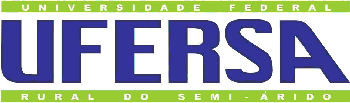 MINISTÉRIO DA EDUCAÇÃOUNIVERSIDADE FEDERAL RURAL DO SEMI-ÁRIDOPRÓ-REITORIA DE GRADUAÇÃO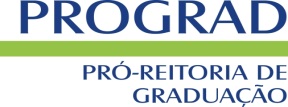 DiaManhãManhãTardeTardeNoiteNoiteAssinatura do MonitorHorasTrabalhadasAbono do orientadorEntradaSaídaEntradaSaídaEntradaSaída01020304050607080910111213141516171819202122232425262728293031